T.C. 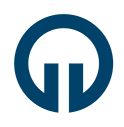 KARADENİZ TEKNİK ÜNİVERSİTESİSAĞLIK BİLİMLERİ ENSTİTÜSÜ MÜDÜRLÜĞÜYÜKSEK LİSANS TEZ ÖNERİSİ FORMUT.C. KARADENİZ TEKNİK ÜNİVERSİTESİSAĞLIK BİLİMLERİ ENSTİTÜSÜ MÜDÜRLÜĞÜYÜKSEK LİSANS TEZ ÖNERİSİ FORMUT.C. KARADENİZ TEKNİK ÜNİVERSİTESİSAĞLIK BİLİMLERİ ENSTİTÜSÜ MÜDÜRLÜĞÜYÜKSEK LİSANS TEZ ÖNERİSİ FORMUT.C. KARADENİZ TEKNİK ÜNİVERSİTESİSAĞLIK BİLİMLERİ ENSTİTÜSÜ MÜDÜRLÜĞÜYÜKSEK LİSANS TEZ ÖNERİSİ FORMUT.C. KARADENİZ TEKNİK ÜNİVERSİTESİSAĞLIK BİLİMLERİ ENSTİTÜSÜ MÜDÜRLÜĞÜYÜKSEK LİSANS TEZ ÖNERİSİ FORMUÖğrencinin;Öğrencinin;Öğrencinin;Öğrencinin;Öğrencinin;Adı, SoyadıAdı, SoyadıAdı, Soyadı:Numarası Numarası Numarası :ORCIDORCIDORCID:Anabilim DalıAnabilim DalıAnabilim Dalı:DurumDurumDurum:  İlk Öneri        Konu DeğişikliğiTez KonusuTez KonusuTez Konusu:DanışmanıDanışmanıDanışmanı:KTÜ Lisansüstü Eğitim-Öğretim Yönetmeliğini 6/1. maddesinde belirtilen “Tezli yüksek lisans programının, öğrencinin bilimsel araştırma yöntemlerini kullanarak bilgilere erişme, bilgiyi derleme, yorumlama ve değerlendirme yeteneğini kazanmasını sağlar” hükmünden hareketle;KTÜ Lisansüstü Eğitim-Öğretim Yönetmeliğini 6/1. maddesinde belirtilen “Tezli yüksek lisans programının, öğrencinin bilimsel araştırma yöntemlerini kullanarak bilgilere erişme, bilgiyi derleme, yorumlama ve değerlendirme yeteneğini kazanmasını sağlar” hükmünden hareketle;KTÜ Lisansüstü Eğitim-Öğretim Yönetmeliğini 6/1. maddesinde belirtilen “Tezli yüksek lisans programının, öğrencinin bilimsel araştırma yöntemlerini kullanarak bilgilere erişme, bilgiyi derleme, yorumlama ve değerlendirme yeteneğini kazanmasını sağlar” hükmünden hareketle;KTÜ Lisansüstü Eğitim-Öğretim Yönetmeliğini 6/1. maddesinde belirtilen “Tezli yüksek lisans programının, öğrencinin bilimsel araştırma yöntemlerini kullanarak bilgilere erişme, bilgiyi derleme, yorumlama ve değerlendirme yeteneğini kazanmasını sağlar” hükmünden hareketle;KTÜ Lisansüstü Eğitim-Öğretim Yönetmeliğini 6/1. maddesinde belirtilen “Tezli yüksek lisans programının, öğrencinin bilimsel araştırma yöntemlerini kullanarak bilgilere erişme, bilgiyi derleme, yorumlama ve değerlendirme yeteneğini kazanmasını sağlar” hükmünden hareketle;1. Tezin BaşlığıTezin başlığı, tez konusunu ve içeriğini eksiksiz olarak yansıtacak şekilde olabildiğince kısa ve öz olmalıdır. Tezin başlığında yer alan sözcükler, bilgi erişim veri tabanlarının çoğunda “anahtar sözcük” olarak kabul edildiği için başlıkta kimyasal veya matematiksel formüller, semboller, alt simge, üst simge ya da standart olmayan diğer işaretler kullanılmamalıdır.1. Tezin BaşlığıTezin başlığı, tez konusunu ve içeriğini eksiksiz olarak yansıtacak şekilde olabildiğince kısa ve öz olmalıdır. Tezin başlığında yer alan sözcükler, bilgi erişim veri tabanlarının çoğunda “anahtar sözcük” olarak kabul edildiği için başlıkta kimyasal veya matematiksel formüller, semboller, alt simge, üst simge ya da standart olmayan diğer işaretler kullanılmamalıdır.1. Tezin BaşlığıTezin başlığı, tez konusunu ve içeriğini eksiksiz olarak yansıtacak şekilde olabildiğince kısa ve öz olmalıdır. Tezin başlığında yer alan sözcükler, bilgi erişim veri tabanlarının çoğunda “anahtar sözcük” olarak kabul edildiği için başlıkta kimyasal veya matematiksel formüller, semboller, alt simge, üst simge ya da standart olmayan diğer işaretler kullanılmamalıdır.1. Tezin BaşlığıTezin başlığı, tez konusunu ve içeriğini eksiksiz olarak yansıtacak şekilde olabildiğince kısa ve öz olmalıdır. Tezin başlığında yer alan sözcükler, bilgi erişim veri tabanlarının çoğunda “anahtar sözcük” olarak kabul edildiği için başlıkta kimyasal veya matematiksel formüller, semboller, alt simge, üst simge ya da standart olmayan diğer işaretler kullanılmamalıdır.1. Tezin BaşlığıTezin başlığı, tez konusunu ve içeriğini eksiksiz olarak yansıtacak şekilde olabildiğince kısa ve öz olmalıdır. Tezin başlığında yer alan sözcükler, bilgi erişim veri tabanlarının çoğunda “anahtar sözcük” olarak kabul edildiği için başlıkta kimyasal veya matematiksel formüller, semboller, alt simge, üst simge ya da standart olmayan diğer işaretler kullanılmamalıdır.Türkçe :İngilizce:2. Türkçe ÖzetÖzette konunun tarihçesi ve literatürdeki yeri çok kısa belirtildikten sonra tezin özgün değeri ve beklenen sonucunun etkileri vurgulanmalıdır. Ayrıca nasıl yürütüleceği (deneysel tasarım/yaklaşım, yöntemler, ekip, aşamalar ve zaman) özetlenmelidir. Özet 250 kelimeyi aşmamalıdır.2. Türkçe ÖzetÖzette konunun tarihçesi ve literatürdeki yeri çok kısa belirtildikten sonra tezin özgün değeri ve beklenen sonucunun etkileri vurgulanmalıdır. Ayrıca nasıl yürütüleceği (deneysel tasarım/yaklaşım, yöntemler, ekip, aşamalar ve zaman) özetlenmelidir. Özet 250 kelimeyi aşmamalıdır.2. Türkçe ÖzetÖzette konunun tarihçesi ve literatürdeki yeri çok kısa belirtildikten sonra tezin özgün değeri ve beklenen sonucunun etkileri vurgulanmalıdır. Ayrıca nasıl yürütüleceği (deneysel tasarım/yaklaşım, yöntemler, ekip, aşamalar ve zaman) özetlenmelidir. Özet 250 kelimeyi aşmamalıdır.2. Türkçe ÖzetÖzette konunun tarihçesi ve literatürdeki yeri çok kısa belirtildikten sonra tezin özgün değeri ve beklenen sonucunun etkileri vurgulanmalıdır. Ayrıca nasıl yürütüleceği (deneysel tasarım/yaklaşım, yöntemler, ekip, aşamalar ve zaman) özetlenmelidir. Özet 250 kelimeyi aşmamalıdır.2. Türkçe ÖzetÖzette konunun tarihçesi ve literatürdeki yeri çok kısa belirtildikten sonra tezin özgün değeri ve beklenen sonucunun etkileri vurgulanmalıdır. Ayrıca nasıl yürütüleceği (deneysel tasarım/yaklaşım, yöntemler, ekip, aşamalar ve zaman) özetlenmelidir. Özet 250 kelimeyi aşmamalıdır.3. Anahtar SözcüklerEn az 5 sözcük veya sözcük grubundan oluşmalı ve alfabetik sıraya göre yazılmalıdır. Anahtar sözcükler çalışmayla ilgili olmalıdır. Anahtar sözcüklerin seçimi için KTÜ Sağlık Bilimleri Enstitüsü Tez Hazırlama ve Yazım Kılavuzu’undan yararlanılabilir.3. Anahtar SözcüklerEn az 5 sözcük veya sözcük grubundan oluşmalı ve alfabetik sıraya göre yazılmalıdır. Anahtar sözcükler çalışmayla ilgili olmalıdır. Anahtar sözcüklerin seçimi için KTÜ Sağlık Bilimleri Enstitüsü Tez Hazırlama ve Yazım Kılavuzu’undan yararlanılabilir.3. Anahtar SözcüklerEn az 5 sözcük veya sözcük grubundan oluşmalı ve alfabetik sıraya göre yazılmalıdır. Anahtar sözcükler çalışmayla ilgili olmalıdır. Anahtar sözcüklerin seçimi için KTÜ Sağlık Bilimleri Enstitüsü Tez Hazırlama ve Yazım Kılavuzu’undan yararlanılabilir.3. Anahtar SözcüklerEn az 5 sözcük veya sözcük grubundan oluşmalı ve alfabetik sıraya göre yazılmalıdır. Anahtar sözcükler çalışmayla ilgili olmalıdır. Anahtar sözcüklerin seçimi için KTÜ Sağlık Bilimleri Enstitüsü Tez Hazırlama ve Yazım Kılavuzu’undan yararlanılabilir.3. Anahtar SözcüklerEn az 5 sözcük veya sözcük grubundan oluşmalı ve alfabetik sıraya göre yazılmalıdır. Anahtar sözcükler çalışmayla ilgili olmalıdır. Anahtar sözcüklerin seçimi için KTÜ Sağlık Bilimleri Enstitüsü Tez Hazırlama ve Yazım Kılavuzu’undan yararlanılabilir.4. İngilizce ÖzetTürkçe Özet ile bire bir aynı olmalıdır.4. İngilizce ÖzetTürkçe Özet ile bire bir aynı olmalıdır.4. İngilizce ÖzetTürkçe Özet ile bire bir aynı olmalıdır.4. İngilizce ÖzetTürkçe Özet ile bire bir aynı olmalıdır.4. İngilizce ÖzetTürkçe Özet ile bire bir aynı olmalıdır.5. Key WordsTürkçe “Anahtar Sözcükler” ile bire bir aynı olmalıdır.5. Key WordsTürkçe “Anahtar Sözcükler” ile bire bir aynı olmalıdır.5. Key WordsTürkçe “Anahtar Sözcükler” ile bire bir aynı olmalıdır.5. Key WordsTürkçe “Anahtar Sözcükler” ile bire bir aynı olmalıdır.5. Key WordsTürkçe “Anahtar Sözcükler” ile bire bir aynı olmalıdır.6. Genel BilgilerTez konusu ile ilgili kısa ve olabildiğince güncel kaynakları içeren bir literatür özeti sunulmalıdır. Bu literatür özeti, önerilen tez konusunun literatüre dayalı mantığını, literatürdeki önemini ve bu bağlamda doldurulması hedeflenen boşluğu ortaya koymalıdır.  6. Genel BilgilerTez konusu ile ilgili kısa ve olabildiğince güncel kaynakları içeren bir literatür özeti sunulmalıdır. Bu literatür özeti, önerilen tez konusunun literatüre dayalı mantığını, literatürdeki önemini ve bu bağlamda doldurulması hedeflenen boşluğu ortaya koymalıdır.  6. Genel BilgilerTez konusu ile ilgili kısa ve olabildiğince güncel kaynakları içeren bir literatür özeti sunulmalıdır. Bu literatür özeti, önerilen tez konusunun literatüre dayalı mantığını, literatürdeki önemini ve bu bağlamda doldurulması hedeflenen boşluğu ortaya koymalıdır.  6. Genel BilgilerTez konusu ile ilgili kısa ve olabildiğince güncel kaynakları içeren bir literatür özeti sunulmalıdır. Bu literatür özeti, önerilen tez konusunun literatüre dayalı mantığını, literatürdeki önemini ve bu bağlamda doldurulması hedeflenen boşluğu ortaya koymalıdır.  6. Genel BilgilerTez konusu ile ilgili kısa ve olabildiğince güncel kaynakları içeren bir literatür özeti sunulmalıdır. Bu literatür özeti, önerilen tez konusunun literatüre dayalı mantığını, literatürdeki önemini ve bu bağlamda doldurulması hedeflenen boşluğu ortaya koymalıdır.  7. AmaçÖnerilen tezin amacı ve erişilmek istenen sonuç açıkça yazılmalı ve literatürdeki hangi boşluğu gidermeye yönelik olduğu belirtilmelidir.7. AmaçÖnerilen tezin amacı ve erişilmek istenen sonuç açıkça yazılmalı ve literatürdeki hangi boşluğu gidermeye yönelik olduğu belirtilmelidir.7. AmaçÖnerilen tezin amacı ve erişilmek istenen sonuç açıkça yazılmalı ve literatürdeki hangi boşluğu gidermeye yönelik olduğu belirtilmelidir.7. AmaçÖnerilen tezin amacı ve erişilmek istenen sonuç açıkça yazılmalı ve literatürdeki hangi boşluğu gidermeye yönelik olduğu belirtilmelidir.7. AmaçÖnerilen tezin amacı ve erişilmek istenen sonuç açıkça yazılmalı ve literatürdeki hangi boşluğu gidermeye yönelik olduğu belirtilmelidir.8. Kapsam Önerilen projenin konusu ve kapsamı net olarak tanımlanmalı; amaç ile ilişkisi açıklanmalıdır. İncelenecek parametreler/durumlar/sorunlar açıkça sıralanmalıdır.8. Kapsam Önerilen projenin konusu ve kapsamı net olarak tanımlanmalı; amaç ile ilişkisi açıklanmalıdır. İncelenecek parametreler/durumlar/sorunlar açıkça sıralanmalıdır.8. Kapsam Önerilen projenin konusu ve kapsamı net olarak tanımlanmalı; amaç ile ilişkisi açıklanmalıdır. İncelenecek parametreler/durumlar/sorunlar açıkça sıralanmalıdır.8. Kapsam Önerilen projenin konusu ve kapsamı net olarak tanımlanmalı; amaç ile ilişkisi açıklanmalıdır. İncelenecek parametreler/durumlar/sorunlar açıkça sıralanmalıdır.8. Kapsam Önerilen projenin konusu ve kapsamı net olarak tanımlanmalı; amaç ile ilişkisi açıklanmalıdır. İncelenecek parametreler/durumlar/sorunlar açıkça sıralanmalıdır.9. Özgün DeğerTezin dayandığı hipotez/ler açıkça ortaya konulmalı ve özgün değeri belirtilmelidir. Önerilen yeni teknoloji, metot veya kuramın literatüre nasıl bir katkısının olduğu açıklanmalıdır.9. Özgün DeğerTezin dayandığı hipotez/ler açıkça ortaya konulmalı ve özgün değeri belirtilmelidir. Önerilen yeni teknoloji, metot veya kuramın literatüre nasıl bir katkısının olduğu açıklanmalıdır.9. Özgün DeğerTezin dayandığı hipotez/ler açıkça ortaya konulmalı ve özgün değeri belirtilmelidir. Önerilen yeni teknoloji, metot veya kuramın literatüre nasıl bir katkısının olduğu açıklanmalıdır.9. Özgün DeğerTezin dayandığı hipotez/ler açıkça ortaya konulmalı ve özgün değeri belirtilmelidir. Önerilen yeni teknoloji, metot veya kuramın literatüre nasıl bir katkısının olduğu açıklanmalıdır.9. Özgün DeğerTezin dayandığı hipotez/ler açıkça ortaya konulmalı ve özgün değeri belirtilmelidir. Önerilen yeni teknoloji, metot veya kuramın literatüre nasıl bir katkısının olduğu açıklanmalıdır.10. YöntemTez çalışmasının tasarımı / yaklaşımları ile uyumlu olarak incelenmek üzere seçilen parametreler amaç ve kapsamla uyumlu olarak sıralanmalıdır. Bu parametrelerin incelenmesi için uygulanacak yöntem ile kullanılacak materyal açık bir şekilde tanımlanmalıdır.  Yapılacak ölçümler ya da derlenecek veriler ve kurulacak ilişkiler ayrıntılı biçimde sunulmalıdır.10. YöntemTez çalışmasının tasarımı / yaklaşımları ile uyumlu olarak incelenmek üzere seçilen parametreler amaç ve kapsamla uyumlu olarak sıralanmalıdır. Bu parametrelerin incelenmesi için uygulanacak yöntem ile kullanılacak materyal açık bir şekilde tanımlanmalıdır.  Yapılacak ölçümler ya da derlenecek veriler ve kurulacak ilişkiler ayrıntılı biçimde sunulmalıdır.10. YöntemTez çalışmasının tasarımı / yaklaşımları ile uyumlu olarak incelenmek üzere seçilen parametreler amaç ve kapsamla uyumlu olarak sıralanmalıdır. Bu parametrelerin incelenmesi için uygulanacak yöntem ile kullanılacak materyal açık bir şekilde tanımlanmalıdır.  Yapılacak ölçümler ya da derlenecek veriler ve kurulacak ilişkiler ayrıntılı biçimde sunulmalıdır.10. YöntemTez çalışmasının tasarımı / yaklaşımları ile uyumlu olarak incelenmek üzere seçilen parametreler amaç ve kapsamla uyumlu olarak sıralanmalıdır. Bu parametrelerin incelenmesi için uygulanacak yöntem ile kullanılacak materyal açık bir şekilde tanımlanmalıdır.  Yapılacak ölçümler ya da derlenecek veriler ve kurulacak ilişkiler ayrıntılı biçimde sunulmalıdır.10. YöntemTez çalışmasının tasarımı / yaklaşımları ile uyumlu olarak incelenmek üzere seçilen parametreler amaç ve kapsamla uyumlu olarak sıralanmalıdır. Bu parametrelerin incelenmesi için uygulanacak yöntem ile kullanılacak materyal açık bir şekilde tanımlanmalıdır.  Yapılacak ölçümler ya da derlenecek veriler ve kurulacak ilişkiler ayrıntılı biçimde sunulmalıdır.11. Başarı Ölçütleri ve Olası Başarısızlıkta B PlanıTez çalışmasının başarılı sayılması için ulaşılması gereken sonuçlar açık bir şekilde yazılmalıdır. B planları ihtiyaç doğması durumunda tez önerisinde yapılacak değişiklikler için ilk seçenek olacak şekilde hazırlanmalıdır.11. Başarı Ölçütleri ve Olası Başarısızlıkta B PlanıTez çalışmasının başarılı sayılması için ulaşılması gereken sonuçlar açık bir şekilde yazılmalıdır. B planları ihtiyaç doğması durumunda tez önerisinde yapılacak değişiklikler için ilk seçenek olacak şekilde hazırlanmalıdır.11. Başarı Ölçütleri ve Olası Başarısızlıkta B PlanıTez çalışmasının başarılı sayılması için ulaşılması gereken sonuçlar açık bir şekilde yazılmalıdır. B planları ihtiyaç doğması durumunda tez önerisinde yapılacak değişiklikler için ilk seçenek olacak şekilde hazırlanmalıdır.11. Başarı Ölçütleri ve Olası Başarısızlıkta B PlanıTez çalışmasının başarılı sayılması için ulaşılması gereken sonuçlar açık bir şekilde yazılmalıdır. B planları ihtiyaç doğması durumunda tez önerisinde yapılacak değişiklikler için ilk seçenek olacak şekilde hazırlanmalıdır.11. Başarı Ölçütleri ve Olası Başarısızlıkta B PlanıTez çalışmasının başarılı sayılması için ulaşılması gereken sonuçlar açık bir şekilde yazılmalıdır. B planları ihtiyaç doğması durumunda tez önerisinde yapılacak değişiklikler için ilk seçenek olacak şekilde hazırlanmalıdır.12. Yaygın EtkiTezin gerçekleştirilmesi sonucunda bilimsel birikime yapılabilecek katkılar ve sağlanabilecek yararlar tartışılmalı, elde edileceği beklenen sonuçlardan kimlerin ne şekilde yararlanabileceği belirtilmelidir. Varsa ulusal ekonomiye ve toplumsal refaha katkıları ortaya konulmalıdır. Sonuçların uygulamaya nasıl aktarılacağı açıklanmalıdır.12. Yaygın EtkiTezin gerçekleştirilmesi sonucunda bilimsel birikime yapılabilecek katkılar ve sağlanabilecek yararlar tartışılmalı, elde edileceği beklenen sonuçlardan kimlerin ne şekilde yararlanabileceği belirtilmelidir. Varsa ulusal ekonomiye ve toplumsal refaha katkıları ortaya konulmalıdır. Sonuçların uygulamaya nasıl aktarılacağı açıklanmalıdır.12. Yaygın EtkiTezin gerçekleştirilmesi sonucunda bilimsel birikime yapılabilecek katkılar ve sağlanabilecek yararlar tartışılmalı, elde edileceği beklenen sonuçlardan kimlerin ne şekilde yararlanabileceği belirtilmelidir. Varsa ulusal ekonomiye ve toplumsal refaha katkıları ortaya konulmalıdır. Sonuçların uygulamaya nasıl aktarılacağı açıklanmalıdır.12. Yaygın EtkiTezin gerçekleştirilmesi sonucunda bilimsel birikime yapılabilecek katkılar ve sağlanabilecek yararlar tartışılmalı, elde edileceği beklenen sonuçlardan kimlerin ne şekilde yararlanabileceği belirtilmelidir. Varsa ulusal ekonomiye ve toplumsal refaha katkıları ortaya konulmalıdır. Sonuçların uygulamaya nasıl aktarılacağı açıklanmalıdır.12. Yaygın EtkiTezin gerçekleştirilmesi sonucunda bilimsel birikime yapılabilecek katkılar ve sağlanabilecek yararlar tartışılmalı, elde edileceği beklenen sonuçlardan kimlerin ne şekilde yararlanabileceği belirtilmelidir. Varsa ulusal ekonomiye ve toplumsal refaha katkıları ortaya konulmalıdır. Sonuçların uygulamaya nasıl aktarılacağı açıklanmalıdır.13. Araştırma Altyapısı ve Gerekli Malzeme/TeçhizatBu bölümde tez çalışmasının yürütüleceği birimde/birimlerde var olup çalışmada kullanılacak olan altyapı ve araştırma olanakları belirtilmelidir. Birimde/birimlerde mevcut olmayan altyapı ve/veya sarf malzeme var ise nereden ve nasıl temin edileceği açıkça yazılmalıdır.13. Araştırma Altyapısı ve Gerekli Malzeme/TeçhizatBu bölümde tez çalışmasının yürütüleceği birimde/birimlerde var olup çalışmada kullanılacak olan altyapı ve araştırma olanakları belirtilmelidir. Birimde/birimlerde mevcut olmayan altyapı ve/veya sarf malzeme var ise nereden ve nasıl temin edileceği açıkça yazılmalıdır.13. Araştırma Altyapısı ve Gerekli Malzeme/TeçhizatBu bölümde tez çalışmasının yürütüleceği birimde/birimlerde var olup çalışmada kullanılacak olan altyapı ve araştırma olanakları belirtilmelidir. Birimde/birimlerde mevcut olmayan altyapı ve/veya sarf malzeme var ise nereden ve nasıl temin edileceği açıkça yazılmalıdır.13. Araştırma Altyapısı ve Gerekli Malzeme/TeçhizatBu bölümde tez çalışmasının yürütüleceği birimde/birimlerde var olup çalışmada kullanılacak olan altyapı ve araştırma olanakları belirtilmelidir. Birimde/birimlerde mevcut olmayan altyapı ve/veya sarf malzeme var ise nereden ve nasıl temin edileceği açıkça yazılmalıdır.13. Araştırma Altyapısı ve Gerekli Malzeme/TeçhizatBu bölümde tez çalışmasının yürütüleceği birimde/birimlerde var olup çalışmada kullanılacak olan altyapı ve araştırma olanakları belirtilmelidir. Birimde/birimlerde mevcut olmayan altyapı ve/veya sarf malzeme var ise nereden ve nasıl temin edileceği açıkça yazılmalıdır.14. Danışmanın Konu Hakkındaki DeneyimiDanışmanın ve/veya ilgili birimin konu hakkındaki deneyimini gösterir daha önce yürüttüğü projeler ve var ise üretilen yayınlar yazılmalıdır. 14. Danışmanın Konu Hakkındaki DeneyimiDanışmanın ve/veya ilgili birimin konu hakkındaki deneyimini gösterir daha önce yürüttüğü projeler ve var ise üretilen yayınlar yazılmalıdır. 14. Danışmanın Konu Hakkındaki DeneyimiDanışmanın ve/veya ilgili birimin konu hakkındaki deneyimini gösterir daha önce yürüttüğü projeler ve var ise üretilen yayınlar yazılmalıdır. 14. Danışmanın Konu Hakkındaki DeneyimiDanışmanın ve/veya ilgili birimin konu hakkındaki deneyimini gösterir daha önce yürüttüğü projeler ve var ise üretilen yayınlar yazılmalıdır. 14. Danışmanın Konu Hakkındaki DeneyimiDanışmanın ve/veya ilgili birimin konu hakkındaki deneyimini gösterir daha önce yürüttüğü projeler ve var ise üretilen yayınlar yazılmalıdır. 15. KaynaklarMetin içinde kaynak gösterimi ve bu bölümde kaynakların sıralanışı KTÜ Sağlık Bilimleri Enstitüsü Tez Hazırlama ve Yazım Kılavuzunda önerildiği şekilde yapılmalıdır. 15. KaynaklarMetin içinde kaynak gösterimi ve bu bölümde kaynakların sıralanışı KTÜ Sağlık Bilimleri Enstitüsü Tez Hazırlama ve Yazım Kılavuzunda önerildiği şekilde yapılmalıdır. 15. KaynaklarMetin içinde kaynak gösterimi ve bu bölümde kaynakların sıralanışı KTÜ Sağlık Bilimleri Enstitüsü Tez Hazırlama ve Yazım Kılavuzunda önerildiği şekilde yapılmalıdır. 15. KaynaklarMetin içinde kaynak gösterimi ve bu bölümde kaynakların sıralanışı KTÜ Sağlık Bilimleri Enstitüsü Tez Hazırlama ve Yazım Kılavuzunda önerildiği şekilde yapılmalıdır. 15. KaynaklarMetin içinde kaynak gösterimi ve bu bölümde kaynakların sıralanışı KTÜ Sağlık Bilimleri Enstitüsü Tez Hazırlama ve Yazım Kılavuzunda önerildiği şekilde yapılmalıdır. 18. Çalışma TakvimiTez çalışmalarında yer alacak başlıca iş paketleri ve bunlar için önerilen zamanlama, iş-zaman çizelgesi halinde verilmelidir. Tez çalışmalarının belli başlı aşamaları ve bunlardan her birinin ne zaman gerçekleşeceği ayrıntılı olarak yazılmalıdır. (Literatür tarama ve malzeme temini gibi faaliyetler iş paketi olarak yazılmamalıdır.)18. Çalışma TakvimiTez çalışmalarında yer alacak başlıca iş paketleri ve bunlar için önerilen zamanlama, iş-zaman çizelgesi halinde verilmelidir. Tez çalışmalarının belli başlı aşamaları ve bunlardan her birinin ne zaman gerçekleşeceği ayrıntılı olarak yazılmalıdır. (Literatür tarama ve malzeme temini gibi faaliyetler iş paketi olarak yazılmamalıdır.)18. Çalışma TakvimiTez çalışmalarında yer alacak başlıca iş paketleri ve bunlar için önerilen zamanlama, iş-zaman çizelgesi halinde verilmelidir. Tez çalışmalarının belli başlı aşamaları ve bunlardan her birinin ne zaman gerçekleşeceği ayrıntılı olarak yazılmalıdır. (Literatür tarama ve malzeme temini gibi faaliyetler iş paketi olarak yazılmamalıdır.)18. Çalışma TakvimiTez çalışmalarında yer alacak başlıca iş paketleri ve bunlar için önerilen zamanlama, iş-zaman çizelgesi halinde verilmelidir. Tez çalışmalarının belli başlı aşamaları ve bunlardan her birinin ne zaman gerçekleşeceği ayrıntılı olarak yazılmalıdır. (Literatür tarama ve malzeme temini gibi faaliyetler iş paketi olarak yazılmamalıdır.)18. Çalışma TakvimiTez çalışmalarında yer alacak başlıca iş paketleri ve bunlar için önerilen zamanlama, iş-zaman çizelgesi halinde verilmelidir. Tez çalışmalarının belli başlı aşamaları ve bunlardan her birinin ne zaman gerçekleşeceği ayrıntılı olarak yazılmalıdır. (Literatür tarama ve malzeme temini gibi faaliyetler iş paketi olarak yazılmamalıdır.)18. Çalışma TakvimiTez çalışmalarında yer alacak başlıca iş paketleri ve bunlar için önerilen zamanlama, iş-zaman çizelgesi halinde verilmelidir. Tez çalışmalarının belli başlı aşamaları ve bunlardan her birinin ne zaman gerçekleşeceği ayrıntılı olarak yazılmalıdır. (Literatür tarama ve malzeme temini gibi faaliyetler iş paketi olarak yazılmamalıdır.)18. Çalışma TakvimiTez çalışmalarında yer alacak başlıca iş paketleri ve bunlar için önerilen zamanlama, iş-zaman çizelgesi halinde verilmelidir. Tez çalışmalarının belli başlı aşamaları ve bunlardan her birinin ne zaman gerçekleşeceği ayrıntılı olarak yazılmalıdır. (Literatür tarama ve malzeme temini gibi faaliyetler iş paketi olarak yazılmamalıdır.)18. Çalışma TakvimiTez çalışmalarında yer alacak başlıca iş paketleri ve bunlar için önerilen zamanlama, iş-zaman çizelgesi halinde verilmelidir. Tez çalışmalarının belli başlı aşamaları ve bunlardan her birinin ne zaman gerçekleşeceği ayrıntılı olarak yazılmalıdır. (Literatür tarama ve malzeme temini gibi faaliyetler iş paketi olarak yazılmamalıdır.)18. Çalışma TakvimiTez çalışmalarında yer alacak başlıca iş paketleri ve bunlar için önerilen zamanlama, iş-zaman çizelgesi halinde verilmelidir. Tez çalışmalarının belli başlı aşamaları ve bunlardan her birinin ne zaman gerçekleşeceği ayrıntılı olarak yazılmalıdır. (Literatür tarama ve malzeme temini gibi faaliyetler iş paketi olarak yazılmamalıdır.)18. Çalışma TakvimiTez çalışmalarında yer alacak başlıca iş paketleri ve bunlar için önerilen zamanlama, iş-zaman çizelgesi halinde verilmelidir. Tez çalışmalarının belli başlı aşamaları ve bunlardan her birinin ne zaman gerçekleşeceği ayrıntılı olarak yazılmalıdır. (Literatür tarama ve malzeme temini gibi faaliyetler iş paketi olarak yazılmamalıdır.)18. Çalışma TakvimiTez çalışmalarında yer alacak başlıca iş paketleri ve bunlar için önerilen zamanlama, iş-zaman çizelgesi halinde verilmelidir. Tez çalışmalarının belli başlı aşamaları ve bunlardan her birinin ne zaman gerçekleşeceği ayrıntılı olarak yazılmalıdır. (Literatür tarama ve malzeme temini gibi faaliyetler iş paketi olarak yazılmamalıdır.)18. Çalışma TakvimiTez çalışmalarında yer alacak başlıca iş paketleri ve bunlar için önerilen zamanlama, iş-zaman çizelgesi halinde verilmelidir. Tez çalışmalarının belli başlı aşamaları ve bunlardan her birinin ne zaman gerçekleşeceği ayrıntılı olarak yazılmalıdır. (Literatür tarama ve malzeme temini gibi faaliyetler iş paketi olarak yazılmamalıdır.)18. Çalışma TakvimiTez çalışmalarında yer alacak başlıca iş paketleri ve bunlar için önerilen zamanlama, iş-zaman çizelgesi halinde verilmelidir. Tez çalışmalarının belli başlı aşamaları ve bunlardan her birinin ne zaman gerçekleşeceği ayrıntılı olarak yazılmalıdır. (Literatür tarama ve malzeme temini gibi faaliyetler iş paketi olarak yazılmamalıdır.)18. Çalışma TakvimiTez çalışmalarında yer alacak başlıca iş paketleri ve bunlar için önerilen zamanlama, iş-zaman çizelgesi halinde verilmelidir. Tez çalışmalarının belli başlı aşamaları ve bunlardan her birinin ne zaman gerçekleşeceği ayrıntılı olarak yazılmalıdır. (Literatür tarama ve malzeme temini gibi faaliyetler iş paketi olarak yazılmamalıdır.)18. Çalışma TakvimiTez çalışmalarında yer alacak başlıca iş paketleri ve bunlar için önerilen zamanlama, iş-zaman çizelgesi halinde verilmelidir. Tez çalışmalarının belli başlı aşamaları ve bunlardan her birinin ne zaman gerçekleşeceği ayrıntılı olarak yazılmalıdır. (Literatür tarama ve malzeme temini gibi faaliyetler iş paketi olarak yazılmamalıdır.)18. Çalışma TakvimiTez çalışmalarında yer alacak başlıca iş paketleri ve bunlar için önerilen zamanlama, iş-zaman çizelgesi halinde verilmelidir. Tez çalışmalarının belli başlı aşamaları ve bunlardan her birinin ne zaman gerçekleşeceği ayrıntılı olarak yazılmalıdır. (Literatür tarama ve malzeme temini gibi faaliyetler iş paketi olarak yazılmamalıdır.)18. Çalışma TakvimiTez çalışmalarında yer alacak başlıca iş paketleri ve bunlar için önerilen zamanlama, iş-zaman çizelgesi halinde verilmelidir. Tez çalışmalarının belli başlı aşamaları ve bunlardan her birinin ne zaman gerçekleşeceği ayrıntılı olarak yazılmalıdır. (Literatür tarama ve malzeme temini gibi faaliyetler iş paketi olarak yazılmamalıdır.)18. Çalışma TakvimiTez çalışmalarında yer alacak başlıca iş paketleri ve bunlar için önerilen zamanlama, iş-zaman çizelgesi halinde verilmelidir. Tez çalışmalarının belli başlı aşamaları ve bunlardan her birinin ne zaman gerçekleşeceği ayrıntılı olarak yazılmalıdır. (Literatür tarama ve malzeme temini gibi faaliyetler iş paketi olarak yazılmamalıdır.)18. Çalışma TakvimiTez çalışmalarında yer alacak başlıca iş paketleri ve bunlar için önerilen zamanlama, iş-zaman çizelgesi halinde verilmelidir. Tez çalışmalarının belli başlı aşamaları ve bunlardan her birinin ne zaman gerçekleşeceği ayrıntılı olarak yazılmalıdır. (Literatür tarama ve malzeme temini gibi faaliyetler iş paketi olarak yazılmamalıdır.)18. Çalışma TakvimiTez çalışmalarında yer alacak başlıca iş paketleri ve bunlar için önerilen zamanlama, iş-zaman çizelgesi halinde verilmelidir. Tez çalışmalarının belli başlı aşamaları ve bunlardan her birinin ne zaman gerçekleşeceği ayrıntılı olarak yazılmalıdır. (Literatür tarama ve malzeme temini gibi faaliyetler iş paketi olarak yazılmamalıdır.)18. Çalışma TakvimiTez çalışmalarında yer alacak başlıca iş paketleri ve bunlar için önerilen zamanlama, iş-zaman çizelgesi halinde verilmelidir. Tez çalışmalarının belli başlı aşamaları ve bunlardan her birinin ne zaman gerçekleşeceği ayrıntılı olarak yazılmalıdır. (Literatür tarama ve malzeme temini gibi faaliyetler iş paketi olarak yazılmamalıdır.)18. Çalışma TakvimiTez çalışmalarında yer alacak başlıca iş paketleri ve bunlar için önerilen zamanlama, iş-zaman çizelgesi halinde verilmelidir. Tez çalışmalarının belli başlı aşamaları ve bunlardan her birinin ne zaman gerçekleşeceği ayrıntılı olarak yazılmalıdır. (Literatür tarama ve malzeme temini gibi faaliyetler iş paketi olarak yazılmamalıdır.)18. Çalışma TakvimiTez çalışmalarında yer alacak başlıca iş paketleri ve bunlar için önerilen zamanlama, iş-zaman çizelgesi halinde verilmelidir. Tez çalışmalarının belli başlı aşamaları ve bunlardan her birinin ne zaman gerçekleşeceği ayrıntılı olarak yazılmalıdır. (Literatür tarama ve malzeme temini gibi faaliyetler iş paketi olarak yazılmamalıdır.)18. Çalışma TakvimiTez çalışmalarında yer alacak başlıca iş paketleri ve bunlar için önerilen zamanlama, iş-zaman çizelgesi halinde verilmelidir. Tez çalışmalarının belli başlı aşamaları ve bunlardan her birinin ne zaman gerçekleşeceği ayrıntılı olarak yazılmalıdır. (Literatür tarama ve malzeme temini gibi faaliyetler iş paketi olarak yazılmamalıdır.)18. Çalışma TakvimiTez çalışmalarında yer alacak başlıca iş paketleri ve bunlar için önerilen zamanlama, iş-zaman çizelgesi halinde verilmelidir. Tez çalışmalarının belli başlı aşamaları ve bunlardan her birinin ne zaman gerçekleşeceği ayrıntılı olarak yazılmalıdır. (Literatür tarama ve malzeme temini gibi faaliyetler iş paketi olarak yazılmamalıdır.)18. Çalışma TakvimiTez çalışmalarında yer alacak başlıca iş paketleri ve bunlar için önerilen zamanlama, iş-zaman çizelgesi halinde verilmelidir. Tez çalışmalarının belli başlı aşamaları ve bunlardan her birinin ne zaman gerçekleşeceği ayrıntılı olarak yazılmalıdır. (Literatür tarama ve malzeme temini gibi faaliyetler iş paketi olarak yazılmamalıdır.)İP Noİş Paketi AdıZaman (Ay)Zaman (Ay)Zaman (Ay)Zaman (Ay)Zaman (Ay)Zaman (Ay)Zaman (Ay)Zaman (Ay)Zaman (Ay)Zaman (Ay)Zaman (Ay)Zaman (Ay)Zaman (Ay)Zaman (Ay)Zaman (Ay)Zaman (Ay)Zaman (Ay)Zaman (Ay)Zaman (Ay)Zaman (Ay)Zaman (Ay)Zaman (Ay)Zaman (Ay)Zaman (Ay)123456789101112131415161718192021222324